ORDENANZA XVI - Nº 110ANEXO ÚNICO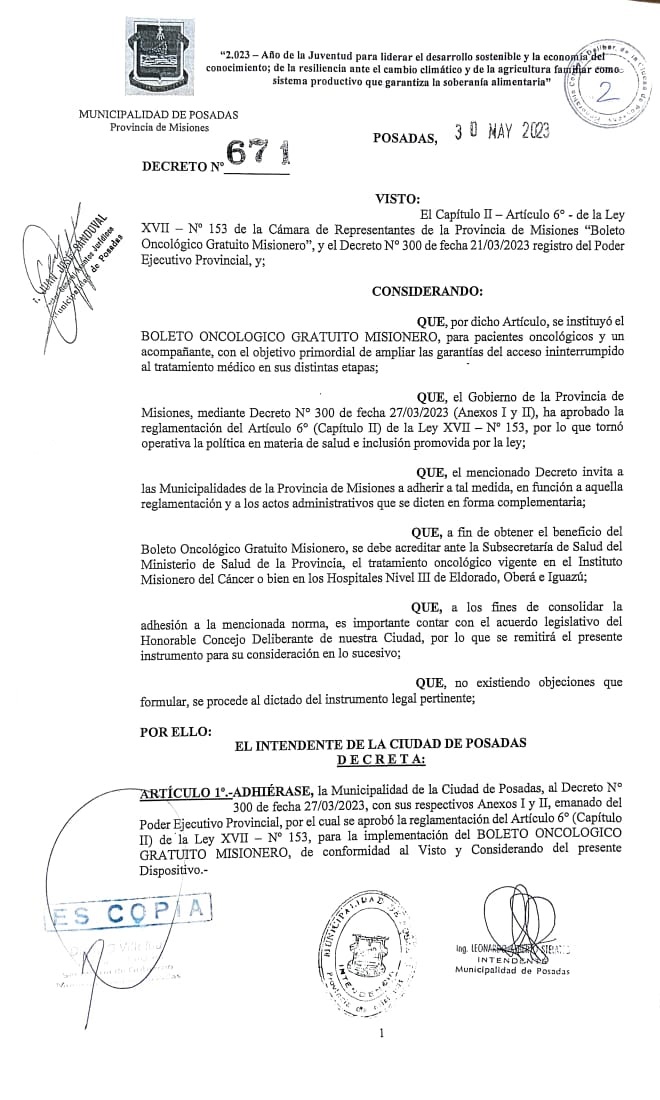 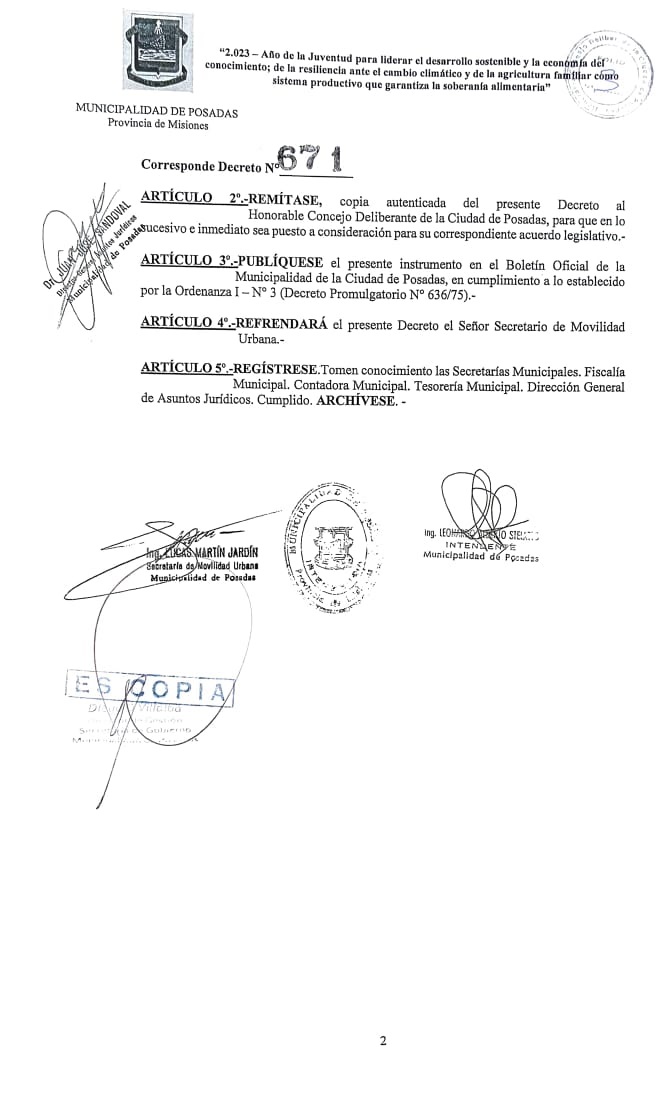 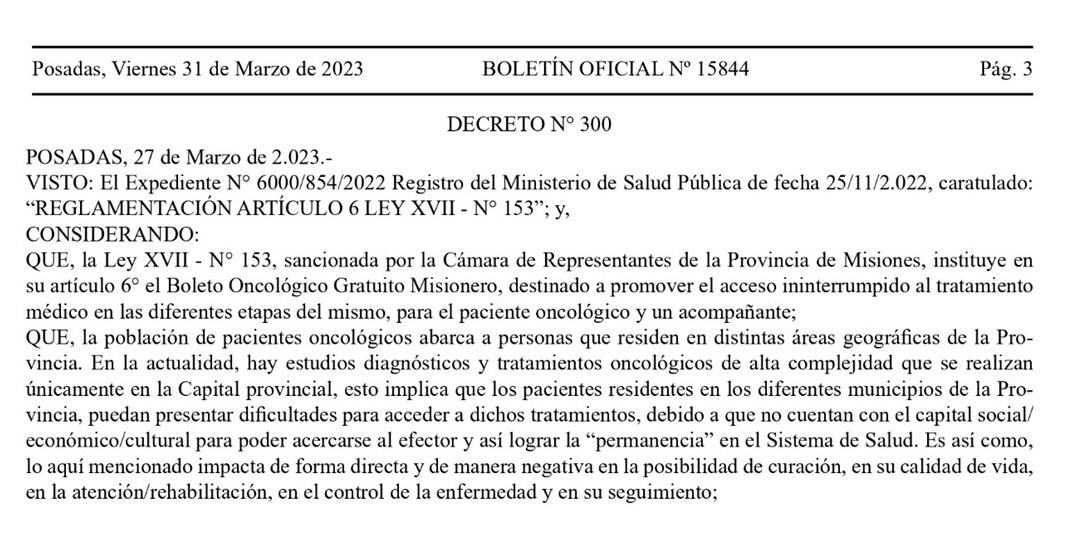 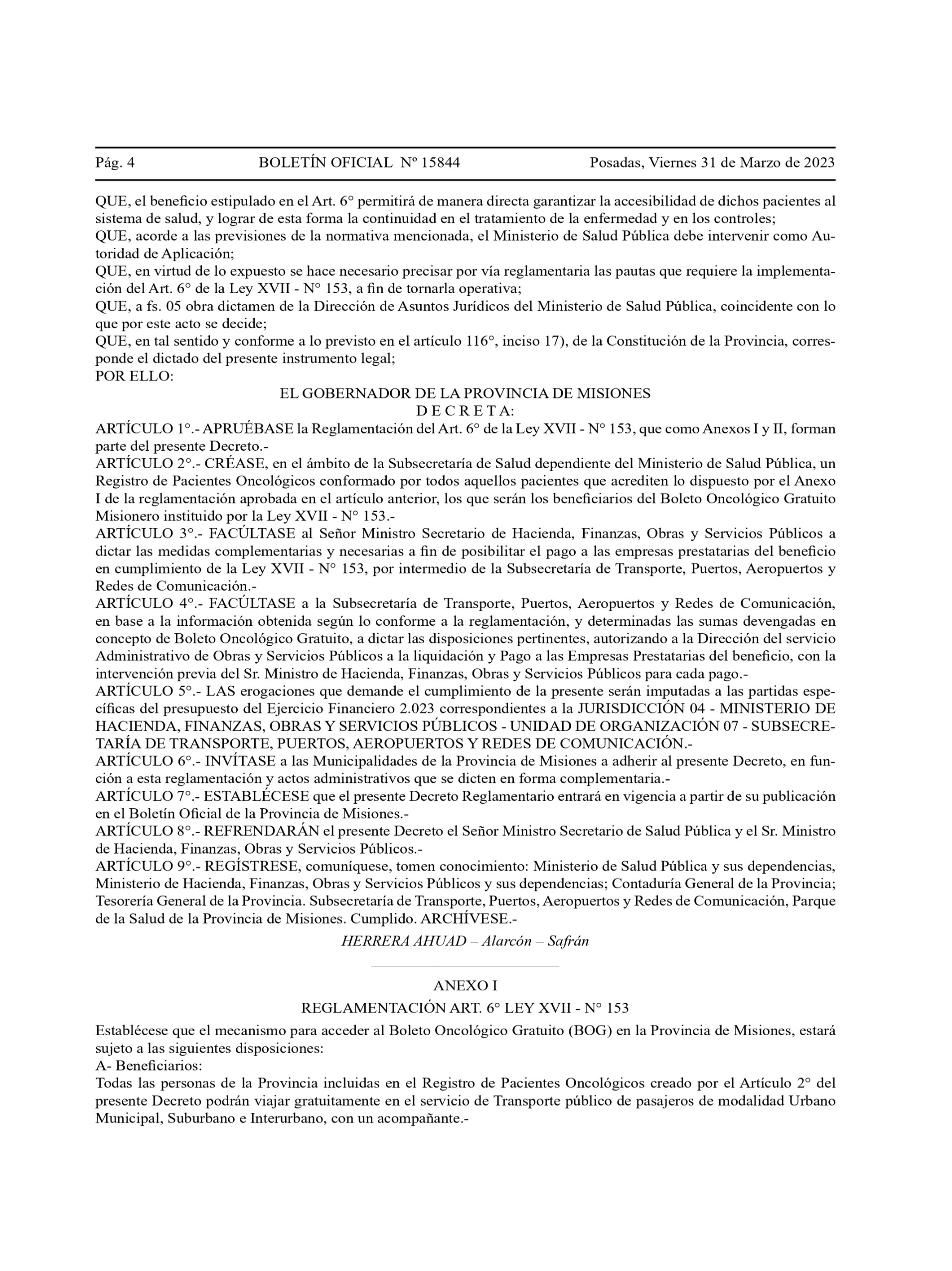 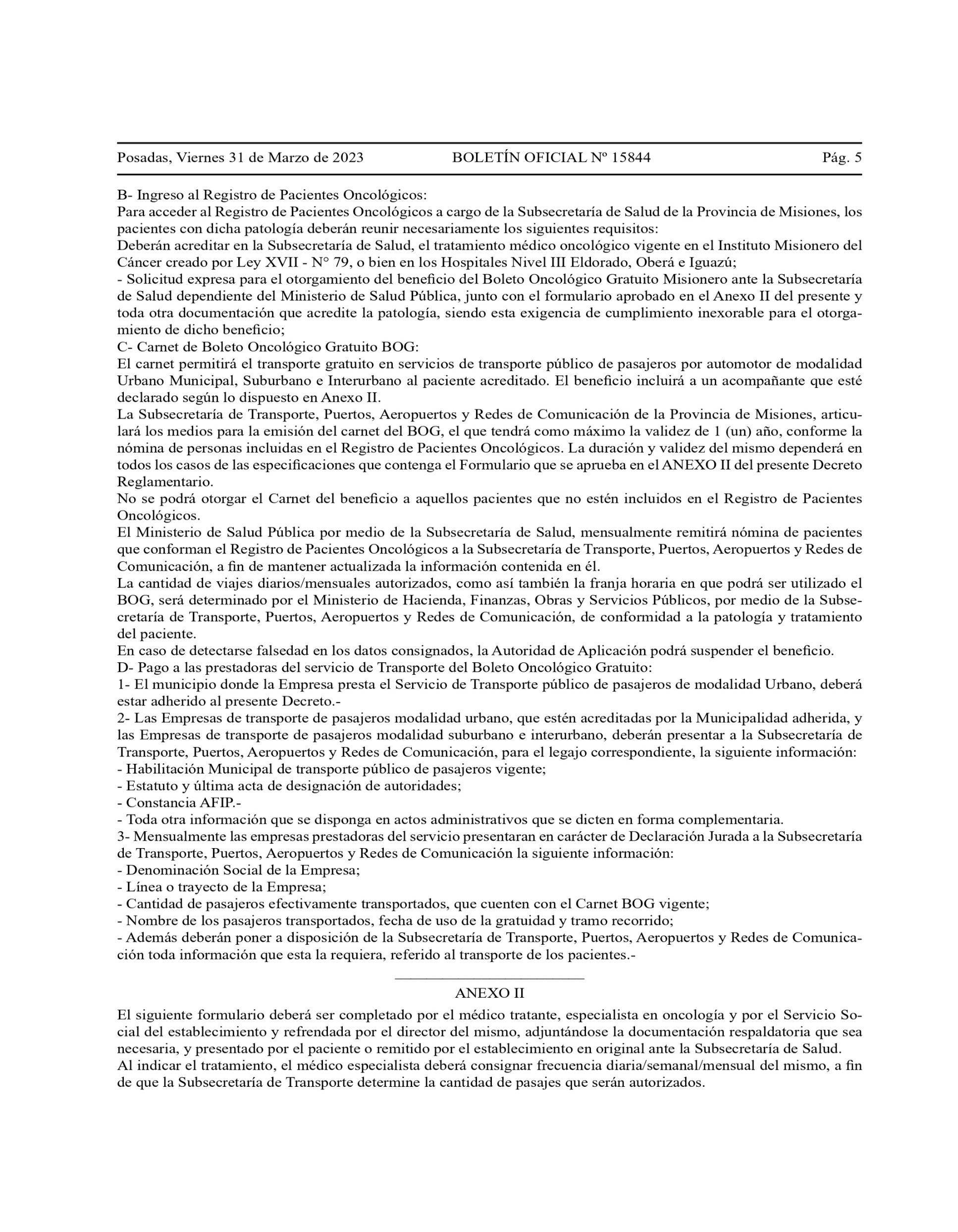 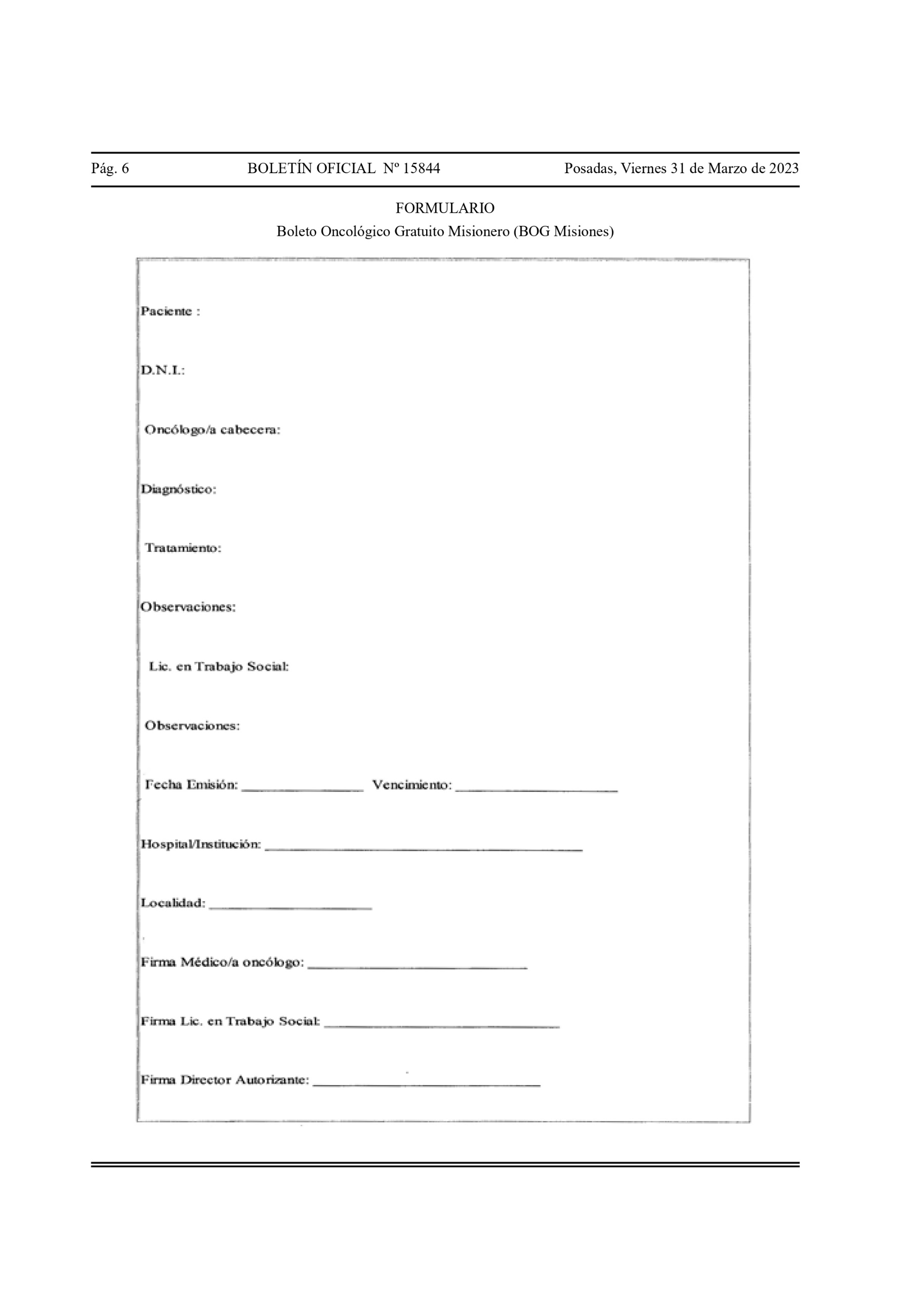 